Divine Connection CallQuestions to AskWeek 2 HandoutBe sure to schedule your Divine Connection Call with me during the 4 in 4 Challenge, so that you can experience one from the point of the receiver.  Here’s your link:  https://www.timetrade.com/book/1GBYR Your Divine Assignment:You are to practice having Divine Connection Calls with other people in the group.  Please select AND SCHEDULE with 4 (or more!) people to have sessions with this week.  The more you practice, the easier this will become.There is no selling agenda here; just connecting.  You are looking to see if the person you are speaking with is a prospective client and if you connect.  You want to know if you would like to take the relationship further.  This is how you know.  (Think of it as having a cup of coffee with someone you just met.)Here are a few questions you can ask people during a Divine Connection Call to help you connect.  Remember to do the Figure-8 Energy Technique prior to your connection session (and even during the session if things get uncomfortable for you).Some questions you can ask:Tell me about your *work (or tell me about yourself)?  (Everyone likes to talk about their work and themselves!)How did you get started?What is your favorite part of it?What is your least favorite part?Why are you participating in this 4 in 4 Challenge?If you are speaking with someone outside the 4 in 4, then you can ask something like, “Why did you join that Facebook group?” or any another common reference you share.*If you are a health coach, the questions will revolve around their health.*If you are a relationship coach, the questions will revolve around their relationship.*If you are a stress coach, the questions will revolve around their experiences of life itself.When you talk with people you have invited to a DCC, you will begin to get information about them that will help you know whether you can help them and want to spend more time with them or not.  After you cover the above questions, you will have enough information to know whether you:Like them enough to continue a conversation/relationshipCan support/help them with something with your services.Want to go further in developing a relationship with them.  If you want to go further re working together, then invite them to a strategy session with you.Now come up with some questions of your own to ask:Connection questions that show you are curious about them:Specific questions regarding their specific issues/challenges.  Remember to treat others as you would like to be treated. Don’t get too personal, unless they invite it.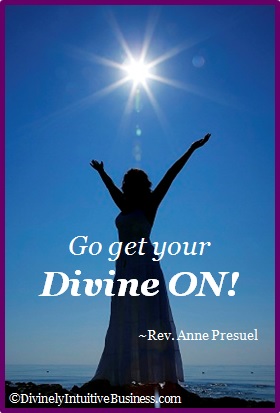 Divine hugs, AnneRev. Anne PresuelYour 6th Sense Guide to a 6-Figure BusinessDivinelyIntuitiveBusiness.com